БІЛОЦЕРКІВСЬКА МІСЬКА РАДА	КИЇВСЬКОЇ ОБЛАСТІ	Р І Ш Е Н Н Явід 27 серпня 2020 року                                                                        № 5816-101-VIIПро погодження технічної документації із землеустрою щодо поділу земельної ділянки та передачу земельноїділянки комунальної власності в оренду фізичній особі – підприємцю Білошкурському Павлу ОлександровичуРозглянувши звернення постійної комісії з питань земельних відносин та земельного кадастру, планування території, будівництва, архітектури, охорони пам’яток, історичного середовища та благоустрою до міського голови від 17 липня 2020 року №184/02-17, протокол постійної комісії з питань  земельних відносин та земельного кадастру, планування території, будівництва, архітектури, охорони пам’яток, історичного середовища та благоустрою від 16 липня 2020 року №216, заяву фізичної особи – підприємця Білошкурського Павла Олександровича від 08 липня 2020 року №15.1-07/2976, технічну документацію із землеустрою щодо поділу земельної ділянки, рішення Білоцерківської міської ради від 15 травня 2020 року №5331-96-VII «Про надання дозволу на розробку технічної документації із землеустрою щодо поділу земельної ділянки фізичній особі – підприємцю Білошкурському Павлу Олександровичу» відповідно до ст. ст. 12, 79-1, 93, 122, 123, 124, 125, 186 Земельного кодексу України, ст. 56 Закону України «Про землеустрій», ч.5 ст. 16 Закону України «Про Державний земельний кадастр», Закону України «Про оренду землі», ст. 24 Закону України «Про регулювання містобудівної діяльності» п.34 ч.1 ст. 26 Закону України «Про місцеве самоврядування в Україні»,  міська рада вирішила:1. Погодити технічну документацію із землеустрою щодо поділу земельної ділянки комунальної власності площею 0,0508 га з кадастровим номером: 3210300000:06:033:0026 за адресою: вулиця Польова, 94  на дві окремі земельні ділянки: ділянка площею 0,0227 га (кадастровий номер: 3210300000:06:033:0082), ділянка площею 0,0281 га (кадастровий номер: 3210300000:06:033:0083), без зміни їх цільового призначення, що додається.2. Передати земельну ділянку комунальної власності в оренду фізичній особі – підприємцю Білошкурському Павлу Олександровичу з цільовим призначенням 03.07. Для будівництва і обслуговування будівель торгівлі (вид використання – для експлуатації та обслуговування нежитлової будівлі літ. «А») на підставі розробленої технічної документації із землеустрою щодо поділу земельної  ділянки,  площею 0,0281 га за адресою: вулиця Польова, 94 , строком на 10 (десять) років. Кадастровий номер: 3210300000:06:033:0083.3.Особі, зазначеній в цьому рішенні, укласти та зареєструвати у встановленому порядку договори оренди землі.4.Контроль за виконанням цього рішення покласти на постійну комісії з питань  земельних відносин та земельного кадастру, планування території, будівництва, архітектури, охорони пам’яток, історичного середовища та благоустрою.Міський голова                                                              	               Геннадій ДИКИЙ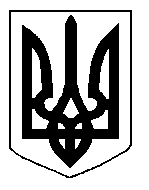 